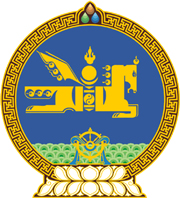 МОНГОЛ УЛСЫН ХУУЛЬ2021 оны 11 сарын 12 өдөр                                                                  Төрийн ордон, Улаанбаатар хотИРЭЭДҮЙН ӨВ САНГИЙН 2022 ОНЫ ТӨСВИЙН ТУХАЙНЭГДҮГЭЭР БҮЛЭГНИЙТЛЭГ ҮНДЭСЛЭЛ	1 дүгээр зүйл.Хуулийн зорилт1.1.Энэ хуулийн зорилт нь Ирээдүйн өв санд 2022 оны төсвийн жилд төвлөрүүлэх орлого, зарцуулах төсвийн хэмжээ, төсөв зарцуулах эрх олгохтой холбогдсон харилцааг зохицуулахад оршино.2 дугаар зүйл.Ирээдүйн өв сангийн 2022 оны төсвийн хууль тогтоомж2.1.Ирээдүйн өв сангийн 2022 оны төсвийн хууль тогтоомж нь Төсвийн тухай хууль, Төсвийн тогтвортой байдлын тухай хууль, Ирээдүйн өв сангийн тухай хууль, Ирээдүйн өв сангийн тухай хуулийг дагаж мөрдөх журмын тухай хууль, энэ хууль болон эдгээр хуультай нийцүүлэн гаргасан хууль тогтоомжийн бусад актаас бүрдэнэ.ХОЁРДУГААР БҮЛЭГИРЭЭДҮЙН ӨВ САНГИЙН 2022 ОНЫ ТӨСВИЙН ОРЛОГО, ЗАРЛАГА3 дугаар зүйл.Ирээдүйн өв санд 2022 оны төсвийн жилд төсвийн ерөнхийлөн захирагч доор дурдсан хэмжээтэй орлого төвлөрүүлнэ:/Энэ зүйлийг 2022 оны 4 дүгээр сарын 29-ний  өдрийн хуулиар өөрчлөн найруулсан./4 дүгээр зүйл.2022 оны төсвийн жилд төсвийн ерөнхийлөн захирагч доор дурдсан төсөв зарцуулна:/Энэ зүйлийг 2022 оны 4 дүгээр сарын 29-ний  өдрийн хуулиар өөрчлөн найруулсан./5 дугаар зүйл.Энэ хуулийг 2022 оны 01 дүгээр сарын 01-ний өдрөөс эхлэн дагаж мөрдөнө.МОНГОЛ УЛСЫН ИХ ХУРЛЫН ДАРГА 				Г.ЗАНДАНШАТАРД/дОрлогын төрөлОрлогын төрөлОрлогын төрөлДүн 
/сая төгрөгөөр/1Монгол Улсын Ерөнхий сайдМонгол Улсын Ерөнхий сайдМонгол Улсын Ерөнхий сайд535,148.81.1Төрийн өмчийн бодлого, зохицуулалтын газарТөрийн өмчийн бодлого, зохицуулалтын газар535,148.81.1.1 1.1.1 Ашигт малтмалын ордын ашиглалтын тусгай зөвшөөрөл эзэмшигч төрийн өмчийн оролцоотой хуулийн этгээд болон төрийн өмчийн үйлдвэрийн газрын төрийн өмчид ногдох хувьцааны ногдол ашиг535,148.82Сангийн сайдСангийн сайдСангийн сайд926,588.92.1 Татварын ерөнхий газарТатварын ерөнхий газар926,588.92.1.1 2.1.1 Ашигт малтмалын тухай хуульд заасан үүсмэл ордоос бусад орд ашигласнаас төсөвт төвлөрсөн ашигт малтмалын нөөц ашигласны төлбөрөөс Төсвийн тогтвортой байдлын тухай хуулийн дагуу Төсвийн тогтворжуулалтын санд хуваарилаад үлдэх хэсгийн 65 хувь926,588.9Нийт орлогоНийт орлогоНийт орлогоНийт орлого1,461,737.7Д/дЗарлагын төрөлЗарлагын төрөлДүн 
/сая төгрөгөөр/1Сангийн сайдСангийн сайд1,461,737.711.1 Хүүхдийн мөнгөн хуримтлал1,461,737.71Үүнээс: Хүсэлт гаргасны дагуу мөнгөн хэлбэрээр олгох дээд хэмжээҮүнээс: Хүсэлт гаргасны дагуу мөнгөн хэлбэрээр олгох дээд хэмжээ1,461,737.7Нийт зарлагаНийт зарлагаНийт зарлага1,461,737.7